ДЕПАРТАМЕНТ ОБРАЗОВАНИЯ АДМИНИСТРАЦИИ ГОРОДА ПЕРМИМуниципальное автономное дошкольное образовательное учреждение«Центр развития ребенка – детский сад № 46» г. Перми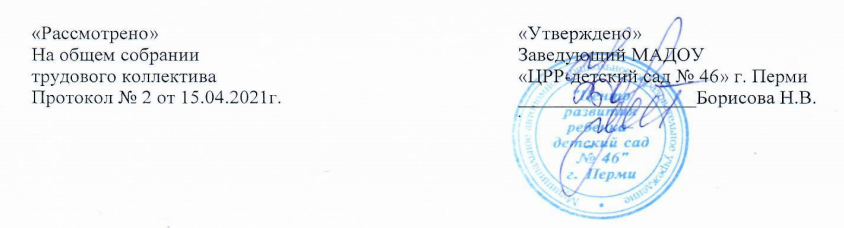 Отчет о результатах самообследования Муниципального автономного дошкольного образовательного учреждения«Центр развития ребенка – детский сад № 46» г. Пермиза 2020 годАналитическая часть.  В соответствии со статьями 28, 29, 97 Федерального закона от 29 декабря 2012 года №273ФЗ «Об образовании в Российской Федерации», приказами Министерства образования и науки Российской Федерации от 26 января 2012 г. № 53 «Об утверждении правил проведения образовательным учреждениями или научной организацией самообследования»,  от 27 июня 2013 года № 462 «Об утверждении порядка проведения самообследования образовательной организацией», от 10 декабря 2013 г. N 1324 «Об утверждении показателей деятельности образовательной организации, подлежащей самообследованию» в МАДОУ «Центр развития ребенка - детский сад № 46» г. Перми было проведено самообследование, целью которого является обеспечение доступности и открытости информации о деятельности организации.  Результаты самообследования включают оценку образовательной деятельности, системы управления организации, результаты освоения основной образовательной программы дошкольного образования, качества кадрового, учебно-методического обеспечения, материально-технической базы, функционирования внутренней системы оценки качества образования, а также анализ показателей деятельности организации, подлежащей самообследованию (таблица «Показатели самообследования ДОУ»).Общие сведения об образовательной организацииМАДОУ «Центр развития ребенка – детский сад № 46» г. Перми расположен в Индустриальном районе г. Перми и осуществляет образовательную деятельность в 2-х корпусах.  По проектной мощности ДОУ имеет 16 групповых ячеек и 1 группа кратковременного пребывания.Проектная мощность учреждения:Корпус 1 (ул. Стахановская 51а) – всего 11 групп с 12-и часовым пребыванием детей дошкольного возраста от 3 до 8 лет, из которых 7 групп общеразвивающей направленности, 2 компенсирующие группы, 2 комбинированные группы; Корпус 2 (ул. Чайковского 6а) – всего 6 групп, из которых 5 групп общеразвивающей направленности, 1 группа комбинированной направленности; 5 групп с 12-и часовым пребыванием детей дошкольного возраста от 3 до 8 лет и 1 группа с 4-х часовым пребыванием для детей от 2 до 3 лет. Режим работы учреждения: пятидневная рабочая неделя с 07.00 до 19.00.Организация образовательного процесса в учреждении строится в соответствии с Федеральным государственным стандартом дошкольного образования, с учётом возрастных особенностей и адекватных дошкольному возрасту форм работы с воспитанниками.Обучение осуществляется в очной форме. Срок обучения составляет: 4 года.1.2. Система управления дошкольным образовательным учреждениемУправление образовательной организацией осуществляется на основе сочетания принципов единоначалия и коллегиальности. Единоличным исполнительным органом образовательного учреждения является руководитель образовательного учреждения (заведующий), который осуществляет текущее руководство деятельностью образовательного учреждения. В МАДОУ в полной мере сформирована база внутренних локальных актов в соответствии новыми нормативными документами федерального и регионального значения. Действует Устав в соответствии с законодательством Российской Федерации об образовании. В течение года продолжалась работа по совершенствованию нормативно-информационной базы. В образовательной организации сформированы коллегиальные органы управления, к которым относятся общее собрание работников образовательного учреждения, педагогический совет, наблюдательный совет. Органы управления, действующие в ДОУЗаведующий: - контролирует работу и обеспечивает эффективное взаимодействие структурных подразделений образовательной организации, - утверждает штатное расписание, отчётные документы организации,- осуществляет общее руководство ДОУ.Наблюдательный совет:рассматривает вопросы: развития образовательной организации, финансово-хозяйственной деятельности, материально-технического обеспечения.В 2020 году на заседаниях Наблюдательного совета были рассмотрены следующие вопросы: - Об утверждении бухгалтерской отчетности за 2019 год; - Об утверждении отчета о результатах деятельности учреждения и об использовании закрепленного за ним имущества за 2019 год, - Утверждение плана финансово-хозяйственной деятельности на 2020 год и на плановый период 2021, 2022 годов; о внесении изменений в план плана финансово-хозяйственной деятельности на 2020 год и на плановый период 2021, 2022 годов;- Об утверждении изменений в Положение о закупке МАДОУ «ЦРР – детский сад № 46» г. Перми на основании 223-ФЗ «О закупках товаров, работ, услуг отдельными видами юридических лиц», вступившими в силу с 03 февраля 2020 года;- Внесение изменений в состав Наблюдательного совета Учреждения.- О проекте плана финансово-хозяйственной деятельности на 2021г. и на плановый период 2022 и 2023 годов.Педагогический совет:осуществляет текущее руководство образовательной деятельностью ДОУ, в том числе рассматривает вопросы: разработки образовательных/адаптированных программ, регламентации образовательных отношений, выбора средств обучения и воспитания, аттестации, повышения квалификации педагогических кадров и др. Заседания Педагогического Совета ДОУ проводятся в соответствии с действующим Положением и годовым планом работы ДОУ.  В 2020 году было проведено 4 педагогических совета. На заседаниях были проработаны следующие проблемы:- «Итоги работы за первое полугодие 2019 – 2020 уч. года»;- «Речевое развитие дошкольников в условиях реализации образовательной программы ДОУ»;- «Итоги работы ДОУ за 2019-2020 учебный год;- «Приоритетные направления образовательной политики ДОУ на 2020 – 2021 учебный год».Это в значительной мере способствовало решению задач годового плана, которые были направлены на повышение качества образования в соответствии с ФГОС ДО.Общее собрание трудового коллектива: Реализует право работников участвовать в управлении дошкольной образовательной организацией, в том числе: участвовать в разработке и принятии коллективного договора, Правил трудового распорядка, изменений и дополнений к ним; принимать локальные акты, которые регламентируют деятельность дошкольной образовательной организации и связаны с правами и обязанностями работников ДОУ; разрешать конфликтные ситуации между работниками и администрацией  дошкольной образовательной организации; вносить предложения по совершенствованию работы организации и развитию ее материальной базы.Структура, порядок формирования, срок полномочий и компетенция органов управления образовательной организацией, порядок принятия ими решений и выступления от имени образовательной организации установлены Уставом образовательного учреждения в соответствии с законодательством Российской Федерации.Данная система способствует включению каждого участника педагогического процесса в управление ДОУ, происходит развитие личностных и профессиональных качеств работников, их функционала, вовлечение в управление ДОУ общественности.Повышению эффективности управления и функционирования ДОУ способствует использование информационных технологий в работе административной команды: электронный документооборот, ведение электронных баз данных, ведение всех форм отчетности на сайтах, электронного табеля посещаемости обучающихся, широкий набор средств коммуникации.       Таким образом, управление дошкольным образовательным Учреждением обеспечивало стабильное функционирование и его развитие в 2020 году. Организация образовательной деятельностиОбразовательная деятельность в детском саду организована в соответствии с Федеральным законом от 29.12.2012 № 273-ФЗ «Об образовании в Российской Федерации», ФГОС дошкольного образования, СанПиН 2.4.1.3049-13 «Санитарно-эпидемиологические требования к устройству, содержанию и организации режима работы дошкольных образовательных организаций». Образовательный процесс реализуется в течении пятидневной рабочей недели, выходные дни – суббота, воскресенье, нерабочие праздничные дни, определённые Правительством Российской Федерации.     Режим работы ДОУ – 12 часов в день (с 07.00 до 19.00 ч.). Отношения учреждения с родителями (законными представителями) определяются договором, который заключается при приеме ребенка в детский сад.МАДОУ «Центр развития ребенка – детский сад № 46» г. Перми в 2020 году посещало 466 воспитанника из них:- 143 воспитанников с аллергическими заболеваниями, - 43 воспитанников с ОВЗ,- 18 воспитанников посещали ГКП.Приоритетные направления деятельности образовательного учреждения.Образовательный процесс в ДОУ осуществляется в соответствии с годовым планом работы учреждения, который утверждается на педагогическом совете «Приоритетные направления образовательной политики ДОУ», Основной образовательной программой ДОУ и в соответствии с ФГОС ДО.	В 2020 году образовательный процесс осуществлялся с учетом годовых целей и задач педагогического коллектива:Цель: Создание благоприятных условий развития детей в соответствии с их возрастными и индивидуальными особенностями и склонностями, развития способностей и творческого потенциала каждого ребенка как субъекта отношений с самим собой, другими детьми, взрослыми и миром.Программное обеспечение образовательного процесса в МАДОУОбразовательная деятельность ведется на основании образовательной программы ДОУ, которая составлена в соответствии с ФГОС дошкольного образования, санитарно-эпидемиологическими правилами и нормативами, с учетом недельной нагрузки, с учетом примерной общеобразовательной программы дошкольного образования: «Детство» под ред. Т.И. Бабаевой, А.Г. Гогоберидзе, О.В. Солнцевой (общеразвивающие группы ДОУ) а также с учетом реализуемых парциальных программ. Педагогический процесс представляет собой целостную систему, которая охватывает все направления развития ребенка дошкольного возраста: познавательное, речевое, художественно-эстетическое, социально-коммуникативное, физическое.Цель ООП: создание в Учреждение условий, способствующих   развитию способностей каждого ребенка, широкому взаимодействию с миром, активному практикованию в разных видах деятельности, творческой самореализации. Программа направлена на развитие самостоятельности, познавательной и коммуникативной активности, социальной уверенности и ценностных ориентаций, определяющих поведение, деятельность и отношение ребенка к миру.Приоритетными задачами развития и воспитания детей являются:-  укрепление физического и психического здоровья ребенка, формирование основ его двигательной и гигиенической культуры;- целостное развитие ребенка как субъекта посильных дошкольнику видов деятельности;- обогащенное развитие ребенка, обеспечивающее единый процесс социализации-индивидуализации с учетом детских потребностей, возможностей и способностей;- развитие на основе разного образовательного содержания эмоциональной отзывчивости, способности к сопереживанию, готовности к проявлению гуманного отношения в детской деятельности, поведении, поступках;- развитие познавательной активности, любознательности, стремления к самостоятельному познанию и размышлению, развитие умственных способностей и речи ребенка;- пробуждение творческой активности и воображения ребенка, желания включаться в творческую деятельность;- органическое вхождение ребенка в современный мир, разнообразное взаимодействие дошкольников с различными сферами культуры: с изобразительным искусством и музыкой, детской литературой и родным языком, экологией, математикой, игрой;- приобщение ребенка к культуре своей страны и воспитание уважения к другим народам и культурам;- приобщение ребенка к красоте, добру, ненасилию, ибо важно, чтобы дошкольный возраст стал временем, когда у ребенка пробуждается чувство своей сопричастности к миру, желание совершать добрые поступки.	Образовательный процесс в ДОУ организуется с учетом реализуемых парциальных программ и технологий: - Педагогическая технология развития ребенка как субъекта физкультурно – оздоровительной деятельности Т.Э. Токаевой;- Н.Н. Авдеева, О.Л. Князева, Р.Б. Стеркина «Безопасность»;- «Формирование элементарных математических представлений» И.А. Помораевой, В.А. Позиной;- О.С. Ушакова «Развитие речи детей дошкольного возраста»;- А.М. Федотова «Пермский край- мой родной край»;- Программа «Ладушки» И. Каплуновой, И. Новоскольцевой.	Вариативная часть образовательной программы представлена муниципальным компонентом: - подпрограммами Программы развития системы дошкольного образования г. Перми на 2019-2021 годы «Речевик», «Роботроник», «ПрофиКОП». Данные подпрограммы реализуются с воспитанниками старшего дошкольного возраста.- парциальной программой для детей старшего дошкольного возраста «Пермячок.ru. - краткосрочные образовательные практики, в том числе технической направленности. - и институциональным компонентом – реализация проекта «Детская академия журналистики «Содружество», направленного на приобщение детей к литературно-речевому творчеству, журналистскому мастерству и формированию навыков работы с информационно-коммуникационными средствами (функционирование детских журналистских студий).	Реализация образовательной программы в соответствии с ФГОС ДО осуществляется в процессе образовательной деятельности ДОУ, которая включает время, отведенное на:- образовательную деятельность, осуществляемую в процессе различных видов детской деятельности (игровой, коммуникативной, познавательно-исследовательской, продуктивной, музыкальной, трудовой и т.д.);- образовательную деятельность, осуществляемую в ходе режимных моментов;- самостоятельную деятельность воспитанников;- совместную деятельность педагогов и детей;- взаимодействие с семьями воспитанников по реализации ООП ДО.	Более подробно раскрыть содержание воспитательно-образовательного процесса позволяет комплексно-тематическое планирование в ДОУ, которое предусматривает объединение различных видов детской деятельности вокруг единой лексической темы. 	Тематический принцип построения образовательного процесса позволяет учитывать специфику дошкольного учреждения (инфособытия, тематические недели, традиции, праздники, развлечения и др.), а также реализовать программное содержание через все направления развития и образовательные области, используя разнообразные формы и методы работы с воспитанниками.Для успешной реализации программы в ДОУ созданы условия - развивающая предметно-пространственная среда ДОУ оборудована с учетом основной общеобразовательной программы и с учетом возрастных особенностей воспитанников ДОУ.В корпусе 1 (ул. Стахановская 51 а) создана доступная среда для детей с нарушениями опорно-двигательного аппарата (НОДА):- коридоры ДОУ оборудованы поручнями и пандусами; - музыкальный зал оборудован поручнями, в зале имеются ортопедические стулья;
- физкультурный зал оборудован поручнями;
Коррекционные группы оборудованы специализированной мебелью и оборудованием: 
- плинтовыми столами,
- ортопедическими стульями,
- лежементами, 
- вертикализаторами,
- держателями для кисти рук,
- ходунками,
- колясками
Игровые комнаты компенсирующих групп и туалеты оборудованы поручнями.
В группе № 9 установлен подъемник.В ДОУ корпуса 2 создана здоровьесберегающая предметно – развивающая среда- физкультурный зал, оборудованный стандартным и нестандартным оборудованием и др. спортивными атрибутами;- спортивная площадка, оборудованная стационарным оборудованием для развития основных видов движений;- тропа здоровья; - бассейн;- спортивные мини центры в каждой возрастной группе ДОУ;- уголки релаксации в каждой группе.В корпусе 2 организован гипоаллергенный быт: отсутствие мягких игрушек; ковров;обработка безхлорными дезинфицирующими средствами; индивидуальная гипоаллергенная диета.Использование здоровьесберегающих технологий в образовательном процессе ДОУ.Физическое развитие и укрепление здоровья -  одно из приоритетных направлений деятельности дошкольного образовательного учреждения. Для организации работы по физкультурно-оздоровительному направлению в детском саду созданы необходимые условия: в каждом корпусе имеется физкультурный зал (48,4 кв.м. – корпус 1, 52,9 кв.м. - корпус 2), оснащенный необходимым спортивным оборудованием, в каждом корпусе имеются физкультурные площадки. В группах организованы центры двигательной активности, где располагаются различные игровые и спортивные атрибуты и пособия, в том числе для профилактики плоскостопия, развития координации и формирования обще развивающих упражнений.В рамках оздоровительно – профилактической работы с воспитанниками проводились закаливающие мероприятия методом контрастных ванн, ведется работа по профилактике плоскостопия – хождение по массажным дорожкам. Систематически проводятся: утренняя гимнастика, как средство тренировки и закаливания организма, в старшей и подготовительных группах корпуса 2 во время проведения утренней гимнастики проводятся элементы оздоровительной утренней гимнастика по программе «CINDI», медико-педагогический контроль, физкультурные занятия. Занятия проводятся в соответствии с требованиями СанПин – во 2 младших и средних группах – 3 занятия в зале, в старших и подготовительных группах - 2 занятия в зале, 1 занятие на воздухе. Так же проводятся спортивные праздники, развлечения, «Неделя здоровья» -  все это способствует приобщению детей к спорту, развитию интереса и потребности в здоровом образе жизни. На ряду с занятиями физкультурой в зале, на свежем воздухе оздоровительно – закаливающий эффект для воспитанников ДОУ оказывали занятия по плаванию в кружке «Веселые лягушата», направленные на эффективное решение задач по укреплению здоровья организма ребенка с помощью водных закаливающих процедур, укреплению костно- мышечной системы ребенка используя комплексы упражнений по акваэробике, элементы синхронного плавания, упражнениям на профилактику плоскостопия, а также осваиванию всеми детьми ДОУ дыхательной гимнастики по А.Н. Стрельниковой.  Педагоги ДОУ реализовали краткосрочные образовательные практики физической направленности: Обучение правилам игр с мячом «Я знаю пять…», «Выбрось мяч», «Лови – бросай», «Командные соревнования»; Обучение прыжкам через скакалку; Обучение правилам игры «Десяточки» с мячом; «Баскетболисты»; Обучение игре в классики; Обучение правилам игры «Городки»; «Школа мяча». Контингент воспитанников корпуса 2 (ул. Чайковского 6а) – дети с аллергопатологией, бронхиальной астмой, муковисцидозом, дерматитом, которые требуют особых условий, подходов к организации образовательного процесса, профилактической и оздоровительной работы.Один из основополагающих факторов вхождения в состояние ремиссии детей с аллергопатологией (корпус 2) -  это обеспечение гипоалергенной диеты. Из детского питания исключаются все продукты, содержащие аллергены. Заболеваемость детей в 2020 году составила 5685 пропущенных дней по болезни, что на 536 дней меньше, чем в прошлом 2019 году. Основной причиной заболеваемости в группах стало ОРВИ, карантины по ветряной оспе, в связи с этим остается актуальным проведение мероприятий по профилактике заболеваний: закаливание, вакцинация, выполнение двигательного режима, соблюдение карантинных мероприятий по предупреждению распространения инфекций.Приведенные данные подтверждают результативность оздоровительной работы с воспитанниками. Мониторинг освоения образовательной области «Физическая культура», диагностика физических качеств в 2020 году показали, что 79% детей находятся на среднем и высоком уровне.  Несмотря на проводимую физкультурно-оздоровительную работу по-прежнему, остается проблема повышения   уровня заболеваемости воспитанников ДОУ.Можно предположить, что причиной роста являются: процесс длительной адаптации у вновь поступивших детей в ДОУ, обострения заболеваний детей с аллергическими заболеваниями (в осенний и весенний период времени), систематические лечения в медицинских учреждениях города, края и России воспитанников с НОДА.Перспективы работы:- Регулярно и систематически использовать в работе с воспитанниками здоровьесберегающие технологии. - Продолжить целенаправленно включать родителей в реализацию здоровьесберегающих технологий с использованием активных, практических форм.Организация системы работы с лицами с ограниченными возможностями здоровья (ОВЗ).В ДОУ организована четкая система работы с воспитанниками с ОВЗ, активно реализуется модель инклюзивного образования на основе взаимодействия всех педагогов, которая обеспечивает возможность получения качественного образования детям с разыми возможностями. Для детей с ОВЗ в ДОУ созданы специальные условия, позволяющие им успешно осваивать образовательные программы, адаптированные под их образовательные потребности.В 2020 году посещали ДОУ, поступившими в учреждение по результатам обследования в МУСО «Психолого-медико-педагогическая консультация»:- с нарушениями опорно-двигательного аппарата (НОДА) - 29 воспитанников,- с задержкой психического развития (ЗПР) – 11 воспитанников, - с тяжелыми нарушениями речи (ТНР) – 2 воспитанника, - с умственной отсталостью  – 1 воспитанник.В 2020 году в МАДОУ «ЦРР – детский сад № 46» г. Перми реализовывались следующие программы для детей с ОВЗ:- адаптированная образовательная программа для детей с нарушением опорно-двигательного аппарата, - адаптированная образовательная программа для детей с задержкой психического развития (ЗПР), - адаптированная образовательная программа для детей с тяжелыми нарушениями речи (ТНР), - адаптированная образовательная программа для детей с умственной отсталостью. В ДОУ организована коррекционно-развивающая работа, которая заключается в проведение комплексного обследования воспитанников компенсирующих и общеразвивающих групп ДОУ, нуждающихся в профилактической и коррекционной помощи; определение вида, содержания, объема и психолого-педагогических условий реализации коррекционно-педагогического воздействия и систематическом проведении необходимой профилактической и коррекционной работы. В течение года воспитанникам с ОВЗ оказывалась коррекционная помощь учителем-дефектологом, учителем-логопедом, педагогом-психологом и воспитателями ДОУ.                  Специалисты, осуществляющие сопровождение ребёнка, реализуют следующие профессиональные функции: диагностическую, проектную, сопровождающую, аналитическую. Диагностика в нашем детском саду носит комплексный характер. В диагностике ребёнка принимают участие следующие специалисты:- учитель – дефектолог – обследует общий уровень развития ребёнка, общую осведомлённость, развитие общей и мелкой моторики.- учитель -  логопед – смотрит развитие артикуляционной моторики, слухового внимания, фонематического восприятия; лексических и грамматических средств языка; развитие навыков связной речи;- педагог – психолог – диагностирует развитие особенностей эмоционально-личностной, познавательной сферы; умственных и адаптивных возможностей ребенка; навыков саморегуляции.- инструктор по физической культуре – проверяет сформированность основных двигательных навыков;- музыкальный руководитель – обследует развитие музыкальных навыков: слуха, голоса, чувство ритма;- диагностика воспитателей направлена на выявление уровня освоения основных разделов программы.Результаты диагностики обсуждаются и анализируются всеми специалистами на психолого- педагогическом консилиуме ДОУ и осуществляется выбор программ и методов работы, отслеживается динамика в развитии каждого ребёнка.В течение 2020 года в ДОУ функционировал психолого-педагогический консилиум.Работа ППк организована согласно нормативным документам, а именно распоряжением Министерства просвещения от 09.09.2019 г. № Р-93 «Об утверждении примерного положения о Психолого-Педагогическом консилиуме образовательной организации» и положения о ППк в ДОУ, утвержденного от 01.09.2020 г.Цель: обеспечение диагностико-коррекционного, психолого-педагогического сопровождения воспитанников с проблемами в развитии, с трудностями в воспитании, в освоении программы в соответствии с их возрастными и индивидуальными особенностями, уровнем актуального развития, состоянием соматического и нервно-психического здоровья, исходя из реальных возможностей образовательного учреждения и в соответствии со специальными образовательными потребностями.Задачи:Выявление и ранняя (с первых дней пребывания ребенка в образовательномучреждении) диагностика отклонений в развитии и/или состояниями декомпенсации.Выявление резервных возможностей развития; определение характера,продолжительности и эффективности специальной (коррекционной помощи) в рамках, имеющихся в образовательном учреждении возможностей.Определение тактики и конкретных технологий коррекционно-развивающей работы специалистов, включая режимные моменты оказания специализированной помощи ребенку с ОВЗ, и необходимость проведения тех организационных мероприятий, которые будут способствовать адаптации включенного ребенка в детской среде и образовательном учреждении в целом.Подготовка и ведение документации, отражающей актуальное развитие ребенка,динамику его состояния, уровень школьной успешности.5. Организовать взаимодействие педагогов, родителей на основе равноправного сотрудничества и личной ответственности, объединяющихся для эффективного психолого-педагогического сопровождения воспитанников с проблемами в развитии.На заседаниях ППк рассматривались следующие вопросы:- Обсуждение результатов психолого-педагогического обследования для выявления    нуждающихся в психолого-педагогическом сопровождении.- Обсуждение результатов готовности к школьному обучению на начало/конец учебного года.- Зачисление воспитанников на психолого-педагогическое сопровождение.- Зачисление на психолого-педагогическое сопровождение детей общеразвивающих групп на основании заключений ГПМПк.- Согласование АОП, ИОМ.      - Обсуждение результатов коррекционной работы.     - Выработка и принятие рекомендаций по организации психолого-педагогического         сопровождения воспитанников, в том числе с ОВЗ.- Направление детей на городское ПМПк.Педагогом-психологом была организована и велась работа с детьми, имеющими заключения ГПМПк. Проведена диагностика уровня развития детей (первичная и итоговая), индивидуальные занятия с детьми, консультации для родителей.Педагогом – психологом проводились групповые консультации, семинары-практикум, акции для родителей «Адаптация детей к условиям ДОУ», «Психологическая готовность детей к обучению в школе», «Возрастные особенности детей», «Психологическое здоровье дошкольника», «Права ребёнка» и т.д.За 2020 год проведено 10 заседаний ППк ДОУ, на которых рассматривались вопросы организации работы с воспитанниками с ОВЗ.Работа логопедической службы.На основании логопедического обследования учителем-логопедом в 2020 году на логопедическом пункте ДОУ исправили недостатки звукопроизношения воспитанники старших и подготовительных общеразвивающих групп ДОУ. С января по декабрь 2020 г. на логопедическом пункте получили помощь: С целью просвещения родителей по вопросам развития речи детей дошкольного возраста, формирования у родителей практических навыков по организации речевой деятельности с детьми 3-7 лет в условиях семьи учителем-логопедом проводились индивидуальные консультации со всеми родителями воспитанников, посещающих занятия с логопедом, были выданы индивидуальные результаты обследования с заданиями по развитию всех компонентов речи, также были проведены практикумы для родителей по проведению артикуляционной гимнастики и постановке звуков.В уголке для родителей оформлена папка логопеда с графиком работы логопеда, циклограммой индивидуальных занятий с детьми, а также ознакомительная информация на темы: «Возрастные особенности развития речи детей 7 года жизни»; «Что делают логопеды»; «Игры на развитие фонетико - фонематических процессов»; «Скоро в школу - развиваем речь»; что должен знать и уметь ребенок, поступающий в школу; «Артикуляционная гимнастика - для чего она» и др.Учителем-логопедом были проведены индивидуальные и групповые консультации по оборудованию речевых центров групп, даны рекомендации по автоматизации поставленных звуков, по проведению артикуляционной и пальчиковой гимнастики, по развитию речевого дыхания. В период пандемии в работе с родителями применялись дистанционные формы с целью продолжения коррекционной работы и привлечению к выполнению заданий по постановке звуков в домашних условиях.Основными трудностями в данном направлении остается низкая заинтересованность родителей в своевременной работе с дошкольниками по формированию правильной речи, в соответствии с возрастом детей.Перспективы работы: продолжить работу с педагогическим коллективом по организации речевой среды в группах, созданию специальных условий для получения доступного и качественного образования детьми с ОВЗ. С целью привлечения родителей к активному взаимодействию в рамках решения вопросов обучения, развития и коррекции педагогическим коллективом осуществляется поиск новых активных форм работы с семьями детей с ОВЗ.Работа по раннему выявлению семейного неблагополучия и работа с семьями, находящимися в социально опасном положении.В учреждении в рамках работы по данному направлению работает совет профилактики учреждения. Под руководством заведующего ДОУ специалисты проводят профилактическую и просветительскую работу через родительские собрания, встречи, консультации и др. Регулярно обновляется информация на стендах и сайте учреждения, где размещаются памятки, рекомендации по различным вопросам воспитания и обучения детей дошкольного возраста, например, «Стили воспитания», «Возрастные особенности детей», «Права и обязанности родителей» и др.В процессе этой работы происходит диагностика семейных проблем, выявляются семьи, нуждающиеся в постоянном контроле и помощи. С такими семьями проводится индивидуальная и групповая работа, профилактические мероприятия. Осуществляется непосредственный контроль заместителя заведующего. На заседаниях совета профилактики рассматриваются персональные дела воспитанников, вопросы постановки (снятия) воспитанников на внутриведомственный учет, вопросы по утверждению и реализации индивидуальной программы коррекции (ИПК), посещаемости воспитанников и др.В ДОУ ведется активное межведомственное взаимодействие с субъектами профилактики: МБУ «ЦППМСП» г. Перми, медицинская организация (детская поликлиника), комиссия по делам несовершеннолетних и защите их прав, управление МВД России по г. Перми (инспектор по делам несовершеннолетних). С КДНиЗП ведется совместная работа с семьями, находящимися в социально опасном положении (СОП).Значительную часть контингента воспитанников, находящихся в группе риска, составляют дети, которые не освоили программные задачи по нескольким направлениям; дети, нуждающиеся в коррекции эмоционально-волевой сферы.Грамотно построенная работа педагога с детьми и родителями, а также планомерная работа в ИС «Траектория», ведут к хорошим результатам профилактики детского и семейного неблагополучия.Муниципальный компонент в образовательной деятельности ДОУ.Реализация программы «Пермячок.ru. Обучение с увлечением».  В 2020 году в ДОУ продолжает реализовываться дополнительная образовательная программа для детей старшего дошкольного возраста (5-7 лет) «Пермячок.ru. Обучение с увлечением».  В 2020 году охват детей старшего возраста реализующих программу составил 100%. Занятия с детьми проводились в двух корпусах в соответствии с графиком проведения НОД (1 раз в неделю) и носили практико-ориентированную направленность. Продолжительность работы с компьютеров составляла не более 10 минут. Модуль «Веселый светофорик» был направлен на создание условий для формирования у детей дошкольного возраста навыков осознанного и безопасного поведения на улицах города Перми средствами информационных технологий. Модуль «Азбука этикета» решал задачи по дальнейшему формированию у детей общей культуры поведения. Модуль «Properm: прогулки по городу» был направлен на социализацию ребенка старшего дошкольного возраста, формирование интереса, любознательности к родному городу на основе ознакомления с историей и культурой Перми. Результатом этой работы стала положительная динамика в формировании представлений у детей об истории и культуре родного города, социальных нормах и правилах поведения на дорогах и в общественных местах.Краткосрочные образовательные практики.В 2020 году работа по данному направлению продолжалась.В реализации краткосрочных образовательных практик, в том числе технической направленности приняли участие 92% педагогов ДОУ. Образовательную услугу в форме КОП получали 100% воспитанников групп старшего дошкольного возраста (5-7 лет).ДОУ реализует краткосрочные образовательные практики по следующим направлениям:«В здоровом теле – здоровый дух!» - мир здоровья и спорта (физическое развитие),«Хочу все знать!» - мир познавательного развития,«Я общаюсь» - мир речи и общения,Мир изобразительного искусства, театра и музыки,«Юный конструктор» - мир конструирования и моделирования (КОП технической направленности и робототехника),«ПрофиКОП» - ранняя профориентация воспитанников.В течение года детям старших и подготовительных групп ДОУ, в том числе с НОДА предлагалось выбирать краткосрочные образовательные практики разной направленности для реализации своих интересов.Выбор детей осуществлялся в процессе проведения «Ярмарки мастеров», на которой педагоги презентовали свои практики. Выбор детей фиксировался воспитателями в листах выбора на группах.Выбор КОП осуществлялся каждую первую пятницу месяца. Каждая программа КОП реализуется в течении месяца и составляет 3 встречи, программа ПрофиКОП реализуется в течении месяца и составляет 4 встречи. В режиме дня для проведения КОП было отведено время с 12.00 до 12.25(30) каждую пятницу месяца.Информирование родителей по реализации КОП происходило через сайт, группу в контакте, информационные стенды, фотоотчеты, участие в выборе КОП. Перспективы работы: Продолжать работу по разработке банка программ КОП, в том числе «ПрофиКОП», а также КОП по программе развития ДОУ (журналистика), обновление банка программ КОП.Реализация программы Мобильное электронное образование (МЭО)С октября 2020 года в работу с цифровой платформой МЭО были включены 8 групп детского сада: корпус 1: 2 младшая группа № 3, средние группы № 4 и 5, старшая группа № 7, подготовительная группа № 6 и 8;корпус 2: 2 младшая группа № 1, старшая группа № 3.Педагоги, реализующие МЭО приняли участие в обучающих семинарах по работе с данной платформой.Педагоги ознакомили родителей воспитанников с работой в данной платформе.Работа с детьми велась через SMART доску, через ноутбуки и компьютеры (компьютерный класс), через интерактивный стол.В реализации программы приняли участие 16 воспитателей ДОУ, 232 воспитанника.Таким образом педагоги заинтересованы в внедрении Мобильное электронное образование в образовательный процесс ДОУ, внедрение новой цифровой платформы происходит на достаточно хорошем уровне.Перспективы работы: продолжить использование МЭО в образовательном процессе ДОУ.Реализация Программы развития ДОУ.В 2020 году в детском саду продолжаем реализовывать Программу развития ДОУ - Детская академия журналистики «Содружество».За 2020 год в рамках реализации Программы развития педагогами ДОУ реализовывались творческие проекты: «NewИнфосреда», «New -информ», «Kids – инфо».В рамках реализации практико-ориентированного проекта «NewИнфосреда» в ДОУ пополнен мини-музей журналистики. В старших и подготовительных группах ДОУ оборудованы центры журналистики, организована игровая познавательная среда, способствующая формированию у старших дошкольников представлений о мире журналистики и мире профессий, связанных с журналистской деятельностью. В рамках реализации практико-ориентированного, творческого проекта «New -информ» педагоги ДОУ разработали учебно-методические комплекты по направлениям «ПрессKids – инфо», «ВидеоKids – инфо», «РадиоKids – инфо».В рамках реализации образовательного практико-ориентированного проекта «Kids – инфо» с сентября 2020 года педагогический коллектив ДОУ активно внедряет детскую журналистику в воспитательно-образовательный процесс с детьми старшего дошкольного возраста. Перспективы работы:Продолжить реализацию Программы развития ДОУ; подвести промежуточные итоги реализации Программы развития; пополнить новыми разработками учебно-методические комплекты по направлениям «ПрессKids – инфо», «ВидеоKids – инфо», «РадиоKids – инфо»; пополнить оборудованием РППС ДОУ; привлекать родителей воспитанников к участию в реализации Программы развития ДОУ.Организация образовательной деятельности в период самоизоляции – в дистанционном режиме.В связи с изменениями в условиях работы ДОУ в условиях самоизоляции для освоения образовательной программы дошкольного образования, педагогами были разработаны соответствующие формы работы с семьями воспитанников с целью непрерывного образовательного процесса. В работе с родителями воспитанников широко использовались онлайн технологии: viber, VK, Google аккаунт, you tube видео хостинг, Яндекс диск, ZOOM.В официальной группе вконтакте ежедневно размещались посты для родителей о режимных моментах и образовательном процессе, знаменательных датах и ярких мероприятиях детского сада, специалисты размещали консультации на актуальные темы для педагогического просвещения родителей. Так же в группе проводились онлайн конкурсы с семьями воспитанников, родители информировались о важных событиях и изменениях в работе дошкольной организации. Для качественной организации родителями привычного режима для детей специалистами ДОУ проводились консультации, оказывалась методическая помощь.Характеристика дополнительных образовательных услуг.С целью обеспечения права ребенка на развитие своих интересов и способностей, и удовлетворения образовательных запросов родителей воспитанников в 2020 году в ДОУ реализовывались Программы дополнительных платных услуг.художественно-эстетическое направление:- Игра на фортепиано- Творческая шкатулка: Акварелька, Пластилиновые сказкифизическое направление:- Веселые лягушата (бассейн)- Спортивная аэробика- Фитбол-гимнастикапознавательное развитие:- Готовим руку к письму- Математическая игралочка- Развиваемся играя- Суперстроители- Учись читать- Играем вместе (для детей компенсирующих групп): интерактивные игры, игры с пескомречевое развитие:- Логоритмика- Индивидуальные занятия учителя-логопеда / учителя-дефектолога /социально-коммуникативное развитие:- Сказки деда Лукьянаоздоровительное направление:- Оздоровительный массаждосуговое направление: - Час досуга (проведение праздничных мероприятий)В 2020 году данные программы освоили 206 воспитанников. Перспективы работы:Исходя из запросов родителей скорректировать составляющую кружков, продолжать внедрять интегрированные кружки, в которых предлагается материал циклами.Взаимодействие с семьями воспитанников.В 2020 году в ДОУ работа с родителями (законными представителями) была выстроена с учетом годовых планов работы ДОУ с семьями воспитанников и годовых планов работы воспитателей и специалистов.По данному направлению были поставлены следующие задачи:- Создание оптимальных условий для эффективного сотрудничества педагогов и родителей в едином информационном образовательном пространстве ДОУ.- Способствовать повышению психолого-педагогической компетентности родителей посредством внедрения в ДОУ современных инновационных форм работы с родителями, в том числе он-лайн технологий.- Привлекать родителей к совместной творческой журналистской деятельности с детьми.- Осуществлять раннюю профилактику и выявление фактов детского и семейного неблагополучия, жестокого обращения с несовершеннолетними. Продолжать осуществлять работу с семьями СОП и группы риска СОП.В ДОУ использовались как традиционные, так и новые формы взаимодействия с родителями.Направления инновационных и традиционных форм деятельности педагогов в условиях взаимодействия с семьями воспитанников:Родители воспитанников средних, старших, подготовительной групп ДОУ, в том числе родители воспитанников с ОВЗ имели возможность отслеживать личные достижения ребенка, консультироваться с педагогами в Личном кабинете дошкольника. Для изучения потребностей и запросов родителей, как непосредственных участников образовательного процесса, было проведено анкетирование в вопросах сотрудничества с ДОУ. По результатам анкетирования об удовлетворенности услугами ДОУ, можно сделать вывод, что родители оценивают деятельность детского сада положительно: удовлетворенность услугой составляет 96%, высоко оценивают состояние материально-технической базы – 75 %, качество питания – 95 %, качество медицинского обслуживания – 93 %.   	Ежемесячно в информационных центрах групп (родительских уголках) обновлялась информация от воспитателей, специалистов по актуальным вопросам обучения, воспитания и развития детей дошкольного возраста.В работе с родителями воспитанников воспитатели также использовали новую цифровую платформу Мобильное электронное образование. Педагоги ознакомили родителей воспитанников с работой в данной платформе, ее особенностями и возможностями.	Использование новых активных форм взаимодействия с семьями воспитанников позволило повысить интерес родителей к мероприятиям в ДОУ и активному участию в организации и реализации образовательного процесса.Перспективы работы:  Разработка новых интерактивных, онлайн форм работы с семьями воспитанников и обновление содержания уже реализуемых форм взаимодействия.1.4. Результаты освоения основной образовательной программы дошкольного образования (ООП ДО).В мае 2020 года в ДОУ был проведен педагогический мониторинг с целью изучения уровня освоения детьми основной образовательной программы дошкольного образования.Благодаря слаженной работе и взаимодействию воспитателей, специалистов, родителей на май 2020 года у всех детей отмечается положительная динамика освоения детьми основной образовательной программы. Результаты педагогического анализа в сравнении начала учебного года и его окончания показывают положительную динамику, что говорит о результативности образовательной деятельности в детском саду. Анализ результатов мониторинга освоения программы детьми всех возрастных групп ДОУ, показал, что программный материал усвоен детьми на среднем и высоком уровнях (95%). В 2020 году педагогический мониторинг осуществлялся в системе «Личный кабинет дошкольника». В течение 2020 года воспитателями средних, старших, подготовительных групп ДОУ (в том числе коррекционных групп), совместно со специалистами осуществлялось заполнение карт наблюдений в Личном кабинете дошкольника. Процент посещения родителями системы на декабрь 2020 года составил 88 %. В апреле, марте 2020 года педагогом – психологом изучался общий уровень готовности детей 6-7 лет к обучению в школе по основным компонентам: интеллектуальная, мотивационная, волевая, личностная, функциональная готовность. В обследовании приняли участие все воспитанники подготовительных групп 1 и 2 корпуса, в том числе воспитанники с НОДА. Анализ диагностики готовности к школе показывает положительную динамику в развитии всех компонентов готовности к школе детей, как в общеобразовательных, так и в коррекционных группах. По результатам определения уровня готовности детей к школе наблюдается положительная динамика готовности детей к школе. Высокий уровень – 11,5%; средний уровень 86,6 %; низкий уровень – 1,9%. У воспитанников наблюдается положительная динамика в пределах высокого и среднего уровня готовности детей к школьному обучению.В сентябре 2020 учебного года проводилась первичная диагностика детей - изучение особенностей психического развития детей  подготовительных групп по всем компонентам школьной готовности (функциональный, мотивационный, социально-личностный, волевой, интеллектуальный) в общеобразовательных подготовительных группах  № 4 (I корпус);  № 4, 5 (II корпус);  № 10 (I  корпус группа комбинированной направленности);  в группах компенсированной направленности № 9,11. Всего диагностикой готовности к школе на начало учебного года было охвачено 98 детей, из них 81 ребёнок с нормой развития; 1 ребёнок с ЗПР и 16 детей с НОДА. По результатам диагностики были проведены групповые и индивидуальные консультации для родителей, были даны рекомендации педагогам, сформированы группы коррекции. Дети, вошедшие в данные группы посещали индивидуальные и групповые занятия с целью развития познавательных процессов, функциональной, волевой, мотивационной, личностной готовности к школе. Кроме того, с детьми с НОДА проводились занятия по развитию и коррекции эмоционально-личностной сферы.По итогам логопедического обследования за 2020 год всего получили логопедическую помощь 97 воспитанников. Из них с чистой речью выпущено 15 детей, с улучшениями речи – 82 ребенка.Таким образом, вся работа педагогического коллектива с детьми с использованием разных форм позволила выйти в основном на высокие и средние показатели освоения основной образовательной программы дошкольного учреждения.1.5. Оценка кадрового обеспечения Педагогический коллектив ДОУ имеет высокий образовательный ценз и профессиональный уровень, педагогический коллектив состоит из 38 педагогов, из них: воспитателей – 30; специалистов – 8 (музыкальный руководитель – 2; учитель-логопед – 2, учитель-дефектолог – 1, педагог-психолог - 2, инструктор по физической культуре - 1).  Дошкольное учреждение укомплектовано педагогическими кадрами на 97,5%.Распределение педагогических кадров по уровню образования:Педагогический стаж: Аттестация педагогов.В МАДОУ «Центр развития ребенка – детский сад № 46» г. Перми созданы условия для аттестации педагогических кадров на квалификационные категории.В 2020 году 10 педагогов прошло процедуру аттестации и повысили свою квалификационную категорию. На высшую квалификационную категорию аттестовались 6 педагогов, на 1квалификационную категорию аттестовалось 4 педагога, на СЗД аттестовалось 3 педагога.Количество педагогов с квалификационной категорией на 31.12.2020 года составило 23 педагога – 60,5 %:- высшая квалификационная категория - 10 педагогов (26,3%)- первая квалификационная категория - 13 педагогов (34,2%)  - СЗД – 7 педагогов (18%).	Процент аттестованных педагогов в целом по ДОУ составляет в 2020 году – 79% (с учетом аттестованных на СЗД).Все педагоги, которые планировали аттестоваться на квалификационные категории успешно прошли процедуру аттестации в форме электронного портфолио.Перспективами работы по данному направлению является аттестация педагогов в 2021 году:- на высшую квалификационную категорию – 3 педагога,- на первую квалификационную категорию – 8 педагогов,- на СЗД - 3 педагога.Обучение педагогов.	В 2020 году велась активная и систематическая работа по организации обучения педагогов ДОУ.	В 2020 году повышение квалификации прошли:- ФГБОУ ВО «ПГГПУ», по программе «Современные технологии логопедического сопровождения детей с ОВЗ различных нозологий», 40 ч. – 1 педагог;- ФГБОУ ВО «ПГГПУ» «Технологические аспекты реализации субъектной позиции ребенка в различных видах детской деятельности: игровой, трудовой, двигательной, исследовательской, изобразительной» 72 ч. – 1 педагог;- ФГБОУ ВО «ПГГПУ» по программе «Разработка и проведение современного занятия в детском саду», 40 ч. - 2 педагога;- ФГБОУ ВО «ПГГПУ» по программе «Образовательные и коррекционные технологии в деятельности воспитателей и специалистов инклюзивной группы», 72 ч. – 1 педагог;- ФГБОУ ВО «ПГГПУ» по программе «Образовательные и коррекционные технологии в деятельности воспитателей и специалистов группы компенсирующей направленности», 72 ч. – 2 педагога;- ГАУ ДО «Институт развития образования Пермского края» по программе «Организация разных видов деятельности детей раннего возраста в условиях реализации ФГОС ДО», 24 с. - 1 педагог.В 2020 году 4 педагога прошли профессиональную переподготовку:- АНО ДПО «Образовательный центр для муниципальной сферы Каменный город», по программе «Содержание и методика современного дошкольного образования в деятельности воспитателя», 520 ч. – 3 педагога;- АНО ДПО «Образовательный центр для муниципальной сферы Каменный город», по программе «Педагогика и психология», 520 ч. – 1 педагог;Общее количество педагогов ДОУ, прошедших переподготовку и обучение на курсах повышения квалификации в 2020 году составило – 12 педагогов, 31,5% от общего количества педагогических работников ДОУ.По результатам прохождения КПК педагоги выступили на информационно- педагогических совещаниях, где обобщили материал курсов и довели его до сведения остальных педагогов. Положительная динамика количественных и качественных показателей (прохождение курсов повышения квалификации, аттестация педагогов, образовательный уровень) говорит о том, что в течение учебного года с педагогами проводится методическая работа, педагоги проходят курсовую подготовку, проходят процедуру аттестации. Перспективами работы по данному направлению является обучение педагогов на КПК.Участие педагогов ДОУ в конкурсном движении.Благодаря системной работе по повышению квалификации педагогов и курсовой подготовке, педагоги ДОУ продемонстрировали высокие результаты своей деятельности. В 2020 году педагоги ДОУ принимали активное участие в конкурсах профессионального мастерства разного уровня:Перспективы работы: увеличить количество участвующих и результативность в конкурсах профессионального мастерства, привлекать к участию в конкурсном движении молодых педагогов.Трансляция передового педагогического опыта. Педагоги заинтересованы в обмене и распространении педагогического опыта работы, о чем свидетельствует их участие в 2020 году в методических мероприятиях по обобщению, распространению педагогического опыта на разных уровнях.Сводная таблица по результатам трансляции передового педагогического опыта педагогов МАДОУ «Центр развития ребенка – детский сад № 46» г. ПермиПерспективы работы: продолжить работу в рамках ГМО и других мероприятий для педагогов города, края (обобщение и трансляция опыта работы), привлечение молодых педагогов к разработке педагогических продуктов и презентации их на различных мероприятиях для педагогов района, города.Таким образом, в учреждении созданы условия для индивидуального подхода к наращиванию профессиональных компетентностей педагогами в рамках профессионального развития педагогических работников.1.6. Оценка учебно-методического и библиотечно-информационного обеспечения В ДОУ библиотека является составной частью методической службы. Библиотечный фонд располагается в методическом кабинете каждого корпуса ДОУ. Библиотечный фонд представлен методической литературой по всем образовательным областям основной общеобразовательной программы, детской художественной литературой, периодическими изданиями, а также другими информационными ресурсами на различных электронных носителях. В каждой возрастной группе имеется банк необходимых учебно-методических пособий, рекомендованных для планирования воспитательно-образовательной работы в соответствии с обязательной частью ООП. В 2020 году детский сад пополнил учебно-методический комплект к примерной общеобразовательной программе дошкольного образования «Детство» и «От рождения до школы» в соответствии с ФГОС. Оборудование и оснащение методического кабинета достаточно для реализации образовательных программ. В методическом кабинете созданы условия для возможности организации совместной подгрупповой деятельности педагогов. Кабинет каждого корпуса оснащен мобильным комплексом: ноутбуком, проектором, колонками. Возможность работы на компьютере предоставляется в компьютерном кабинете с точкой доступа к сети по графику. Программное обеспечение – позволяет работать с текстовыми редакторами, интернет-ресурсами, фото-, видеоматериалами, графическими редакторами. С целью взаимодействия между участниками образовательного процесса (педагоги, родители, дети), создан сайт ДОУ, на котором размещена полная информация, в соответствии с Законодательством РФ. С целью осуществления взаимодействия ДОУ с органами, осуществляющими управление в сфере образования, с другими учреждениями и организациями, имеется выход в Интернет, активно используется электронная почта, сайт ДОУ, страница педагогического сообщества в популярных социальных сетях. В детском саду учебно-методическое и информационное обеспечение достаточное для организации образовательной деятельности и эффективной реализации образовательных программ. 1.7. Оценка материально-технической базыСостояние здания и всех помещений – удовлетворительное. В ДОУ созданы комфортные и безопасные условия пребывания детей и сотрудников, соответствующие современным требованиям. Территория ДОУ имеет по периметру металлическое ограждение, установлены домофоны. Охрана учреждения осуществляется круглосуточно частным охранным предприятием, по всему периметру детского сада обновлено внешнее видеонаблюдение, а также внутри зданий. Требования охраны жизни и здоровья воспитанников и работников учреждения соответствуют нормам пожарной и электрической безопасности, требованиям охраны труда работников. Работники знают и соблюдают правила пожарной безопасности, правила личной гигиены (проходят плановые и внеплановые инструктажи). В МАДОУ оформлены информационные стенды по безопасности: «Уголок пожарной безопасности», «Уголок ГО и ЧС», схема безопасного подхода к ОУ, «Паспорт дорожной безопасности».	Для организации образовательного процесса в ДОУ создана адекватная предметно – развивающей среды отвечающая требованиям федерального государственного образовательного стандарта, выстроенная с учетом принципов гибкого зонирования, полоролевой социализации, отвечающей интересам, индивидуальным особенностям и потребностям детей, требованиям организации аллергобыта (исключены ковры, плотные шторы, мягкие игрушки, животные, цветущие цветы) – корпус 2, создана доступная среда для детей с ОВЗ (с нарушением опорно-двигательного аппарата) – корпус 1.МАДОУ (корпус 1 - ул. Стахановская 51а) имеет типовое 2-х этажное здание:- 11 возрастных групп, которые включают в себя игровые и спальные комнаты, раздевалку, туалетную комнату; - музыкальный зал;- для укрепления здоровья и физического развития детей в ДОУ функционируют: физкультурный зал (48,4 кв.м.), оборудована спортивная площадка,- в ДОУ имеется кабинет дополнительного образования, в холлах создана мини-галерея «Наш вернисаж»;   - имеются специальные помещения для коррекционной работы с детьми (кабинеты узких специалистов: учителя-логопеда, педагога-психолога, медицинский блок: кабинет медицинского персонала, процедурный кабинет); - для реализации программ с использованием ИКТ-технологий и Робототехники оборудован компьютерный класс;- имеется холл безопасности;- имеется буккросинг;- создан мини-музей журналистики. МАДОУ (корпус 2 - ул. Чайковского 6а) имеет типовое 2-х этажное здание:- 5 возрастных групп, которые включают в себя игровые и спальные комнаты, раздевалку, туалетную комнату; 1 группа 4-х часового пребывания – игровая и туалетная комнаты; - музыкальный зал; - для укрепления здоровья и физического развития детей в ДОУ функционируют: физкультурный зал (52,9 кв. м.), оборудована спортивная площадка, имеется мини бассейн (9,6 кв. м.), функционирует сильвинитовая спелеоклиматическая камера;   - в ДОУ имеется кабинет дополнительного образования, в холлах создана мини-галерея «Наш вернисаж»;   - имеются специальные помещения для коррекционной работы с детьми (кабинеты узких специалистов: учителя-логопеда, педагога-психолога, медицинский блок: кабинет медицинского персонала, процедурный кабинет); - для реализации программ с использованием ИКТ-технологий и Робототехники оборудован компьютерный класс; - имеется буккросинг;- созданы мини – холлы: по безопасности, Пермский край.В ДОУ имеются выход в Интернет, факс, копировальная техника, мультимедийное оборудование, ноутбуки, интерактивная доска, интерактивный стол. Все кабинеты ДОУ оборудованы в соответствии с «Санитарно-эпидемиологическими требованиями к устройству, содержанию и организации режима работы дошкольных образовательных организаций.  Для эффективного осуществления образовательного процесса в ДОУ имеется музыкальный зал, кабинет логопеда, педагога-психолога. Кабинеты имеют фонд специализированной литературы, необходимые методические пособия, которые регулярно пополняются, оснащены аудио, видео аппаратурой и компьютерной техникой. Физкультурные залы оборудованы стационарным и мобильным спортивным инвентарем, нестандартным физкультурным оборудованием.     	В группах оборудованы центры (движения и здоровья, познавательно – речевые, центры науки, искусств, строительно – конструктивной и сюжетно – ролевой игры), позволяющие осуществлять полноценное физкультурно – оздоровительное, познавательно – речевое, социально – личностное и художественно – эстетическое развитие ребенка.  Для реализации данных направлений в развитии детей используются разнообразные формы и методы работы. 	В методическом кабинете для реализации основной общеобразовательной программы организована подборка картин, картотек, коллекций минералов, гербарии и др. Создан библиотечный фонд методической и детской литературы, фонотеки и видеотеки. В кабинете для педагогов имеется доступ к информационным системам и информационно-телекоммуникационным сетям. Доступ педагогов обеспечивается в соответствии с графиком. В течение года была продолжена работа по созданию оптимальных условий для реализации образовательной программы: сделан ремонт в физкультурном зале, отремонтирован лестничный пролет, обновлен интерьер музыкального зала корпуса 1. Значительно пополнено игровое оборудование в группах в соответствии с возрастными и гендерными особенностями, приобретены канцтовары.Учреждение укомплектовано современным техническим и интерактивным оборудованием: 3D ручки, интерактивная доска, интерактивный стол.  Для проведения занятий технической направленности имеются современные конструкторы: LEGOeducation первые и простые механизмы, LEGOeducationwedo, металлический конструктор «Школьный», Лего – конструкторы, электронный конструктор «Знаток» (работа с данным конструктором позволяет дошкольникам познакомиться с электричеством, научиться работать по электронным схемам и создавать электрифицированные игрушки и постройки), конструктор HUNA MRT SENSING и конструктор HUNA MRT EXCITING (работа с данным конструктором позволяет воспитанникам создавать движущиеся постройки, а также постройки, которые приводятся в движение пультом управления), конструктор «Техно», конструктор с шестеренками bauermechanic.В целях безопасности всех субъектов образовательного процесса в ОУ установлены:-  центральные автоматические ворота   и калитки с домофонной системой;- по периметру Учреждения установлено круглосуточное видео наблюдение из 19 наружных камер и 21 внутренней камеры (корпус 1), 10 наружных камер и 6 внутренние камеры (корпус 2).- подключена система ПАК «Мониторинг – Стрелец» для обеспечения вывода сигнала о срабатывании и неисправности системы пожарной сигнализации. Охрану детского сада в дневное время осуществляют дежурные администраторы, в ночное время охрану корпуса 1 осуществляет ООО «Сова», корпуса 2 осуществляют сторожа.Внутренний анализ состояния учреждения позволяет обосновать задачи по улучшению материально-технической базы: - Частичное обновление оборудования компьютерного кабинета ДОУ компьютерами; - Оснащение ДОУ смарт техникой; - Продолжить оформление дизайна холлов, коридоров, групповых помещений в соответствии с задачами Программы развития ДОУ и требованиями охраны жизни и здоровья детей; - Обновление игрового оборудования в группах и выносного материала для организации прогулок в соответствии с задачами развития творческих способностей воспитанников; - Частичный ремонт групповых помещений и холлов ДОУ.Таким образом материально-техническое состояние детского сада и территории соответствует действующим санитарно-эпидемиологическим требованиям к устройству, содержанию и организации режима работы в дошкольных организациях, правилам пожарной безопасности, требованиям охраны труда.1.8. Функционирование внутренней системы оценки качества. В ДОУ создана система оценки качества образования. Внутренняя система оценки качества образования осуществляется в соответствии с действующими правовыми и нормативными документами системы образования и на основании «Положения о внутренней системе оценки качества образования МАДОУ «ЦРР - детский сад № 46» г. Перми утвержденного приказом заведующего. В Положении определены цели, задачи, принципы системы оценки качества образования в Учреждении, ее организационная и функциональная структура, общественное участие в оценке и контроле качества образования.В учреждении выстроена четкая система методического контроля и анализ воспитательно-образовательного процесса по всем направлениям развития дошкольника и функционирования ДОУ в целом, в которую входит: образовательный мониторинг:- отслеживание качества результатов деятельности Учреждения (физические, интеллектуальные и личностные качества ребенка, степень освоения воспитанниками образовательной программы, степень готовности ребенка к школьному обучению, удовлетворенность различных групп потребителей деятельностью Учреждения);- отслеживание качества педагогического процесса (образовательная деятельность, осуществляемая в процессе организации и проведения различных видов детской деятельности, организация самостоятельной деятельности детей, взаимодействие с семьями воспитанников по реализации образовательной программы);- отслеживание качества условий деятельности учреждения (кадровый потенциал, качественная характеристика условий РППС).отслеживание состояния здоровья воспитанников, заболеваемость (медицинские работники);мониторинг материально-технического обеспечения (заведующий хозяйством).   Контроль является важной и заключительной функцией управления и служит средством осуществления обратных связей. Он входит составным элементом в каждую функцию управления, что позволяет оперативно совершенствовать деятельность ДОУ.	К осуществлению контроля в ДОУ мы предъявляем следующие требования:- создание единой системы контроля по всем направлениям деятельности Учреждения,- цели и задачи контроля должны вытекать из целей и задач ДОУ,- контроль должен проводится своевременно,- гласное подведение итогов контроля,- мероприятия, намеченные в результате контроля должны обязательно выполняться.	Все вопросы, вынесенные на контроль в текущем месяце, сообщаются педагогам на информационно-методических совещаниях, размещаются на информационном стенде «Методическая работа», а также размещаются в электронном методическом кабинете – этим мы обеспечиваем гласность контроля.Результаты проверок оформляются в виде справок, обсуждаются на совещаниях при заведующем, педагогических советах, информационно-методических совещаниях. Этим самым мы обеспечиваем действенность контроля, не только указывая на недостатки, но проверяя выполнение предложений и рекомендаций, а также выявление положительных качеств и результатов.	Таким образом можно говорить о том, что созданная внутренняя система оценки качества образования ДОУ позволяет отслеживать качество образования, выявлять положительные тенденции и способствует своевременному устранению недостатков.Исходя из изложенных фактов о проделанной работе за 2020 учебный год были определены приоритетные направления деятельности ДОУ 2021 год: - Реализация Программы развития ДОУ 2018-2023 год.- В соответствии с Программой развития разработать и защитить бренд МАДОУ.-  Продолжать создавать условия для реализации ООП ДО, АООП ДО, дополнительных образовательных услуг. - Продолжать реализовывать модель деятельности детского сада, объединяющую детские студии, направленные на овладение социально-информационной коммуникацией и литературно-речевым творчеством.- Повысить качество воспитательно-образовательной и коррекционной работы с воспитанниками с ОВЗ, совершенствуя систему взаимодействия педагогов и специалистов ДОУ. - Увеличение доли педагогических работников с высшей и первой квалификационной категорией.Результаты анализа показателей деятельности  МАДОУ «ЦРР –детский сад № 46» г. Перми Детский сад укомплектован достаточным количеством педагогических и иных работников. Все сотрудники дошкольного учреждения   регулярно повышают квалификацию, по разным направлениям для обеспечения результативности образовательной деятельности. Анализ показателей деятельности указывает на то, что дошкольная образовательная организация имеет достаточную инфраструктуру, которая соответствует требованиям СанПиН и позволяет реализовывать образовательные программы в полном объеме в соответствии с ФГОС ДО. Полное наименование ДОУМуниципальное автономное дошкольное образовательное учреждение «Центр развития ребенка –детский сад № 46» г. ПермиКраткое наименование ДОУМАДОУ «ЦРР –детский сад № 46» г. ПермиТип, вид, организационно- правовой статусОбразовательное учреждение общеразвивающего типаЮридический адресРоссия, Пермский край, 614066 г. Пермь, ул. Стахановская 51а (корпус 1), ул. Чайковского 6а (корпус 2)Фактический адресРоссия, Пермский край, 614066 г. Пермь, ул. Стахановская 51а (корпус 1), ул. Чайковского 6а (корпус 2)Телефон/факс(342)291-91-46/(факс)227-78-75 (корпус 1), 227-76-13 (корпус 2)Сайт/е-mailds46.perm.ru / E-mail: dsperm46@rambler.ruДата основанияКорпус 1 – 1967 год, корпус 2 - 1986 год  Имеющиеся лицензия на образовательную деятельность (действующая), серия, номер, дата выдачиЛицензия серия 59Л01№ 0002300 от 12 октября 2015 года, бессрочнаяФ.И.О. руководителя учрежденияБорисова Наталья Владимировна  Ф.И.О. заместителей руководителя Ефимовских Наталья ГеоргиевнаНаправления работыЗадачиОрганизационно – методическая деятельность Повышение профессиональной компетентности педагогов1. Создать условия для повышения профессиональной компетентности педагогов на основе освоения современных информационно компьютерных технологий и технологий детской журналистики для использования их в образовательном процессе.2. Оказание психологической, методической и педагогической поддержки молодым педагогам.3. Систематизировать знания об особенностях внедрения и реализации программы развития системы ДО г. Перми на 2019-2021 годы.4. Актуализация знаний педагогов об основных нозологиях воспитанников с ОВЗ.5. Расширять и систематизировать знания педагогов о современных инновационных формах работы с родителями дошкольников.6. Расширять и систематизировать знания педагогов об эффективных здоровьесберегающих технологиях. 7.Совершенствовать предметно-пространственную среду ДОУ в соответствие с ФГОС ДО и приоритетными направлениями деятельности образовательного учреждения.Воспитательно-образовательный процесс1. Повышать качество образования и воспитания дошкольников в соответствии с ФГОС ДО через организацию единого образовательного пространства.2.Совершенствовать работу по развитию речи, навыков общения воспитанников в условиях реализации программы развития ДОУ – Детская академия журналистики «Содружество».3. Реализация с воспитанниками старшего дошкольного возраста программы развития системы образования г. Перми до 2021 года. Организация коррекционной работы с воспитанниками с ОВЗ1. Продолжать расширять и совершенствовать содержание коррекционно- развивающего образования детей с ограниченными возможностями здоровья в условиях ДОУ.2. Расширять и обогащать развивающую предметно-пространственную среду для детей с ограниченными возможностями здоровья в условиях комбинированной и компенсирующей группы.3. Осуществлять и совершенствовать работу консультативного пункта ДОУ по оказанию помощи семьям с детьми дошкольного возраста с особенностями развития.Сохранение и ук-репление здоровья воспитанников1. Совершенствовать содержание работы, направленной на формирование у воспитанников и их родителей мотивации сохранения здоровья, навыков здорового образа жизни.Взаимодействие с семьей, культурными и социальными институтами детства1. Способствовать повышению психолого-педагогической компетентности родителей посредством внедрения в ДОУ современных инновационных форм работы с родителями.2. Привлекать родителей к совместной творческой журналистской деятельности с детьми.3. Осуществлять раннюю профилактику и выявление фактов детского и семейного неблагополучия, жестокого обращения с несовершеннолетними. Продолжать осуществлять работу с семьями СОП и группы риска СОП.4. Наладить и осуществлять сотрудничество с социальными партнерами по реализации программы развития ДОУ.Организация допол-нительных плат-ных образователь-ных услуг1. Совершенствовать качество дополнительных платных образовательных услуг (ДПОУ).Корпус №1Корпус №2С января по май 2020 г.С января по май 2020 г.* 31 ребенок:- 9 детей с ФНР; - 22 ребенка с ФФНР* 28 человек:- 13 детей с ФНР; - 14 детей с ФФНР.- 1 ребенок с ОНРС октября по декабрь 2020 г.С октября по декабрь 2020 г.* 25 человек:- 8 детей с ФНР; - 12 детей с ФФНР; - 5 детей с ОНР* 13 человек:- 2 ребенка с ФНР; - 6 детей с ФФНР; - 5 детей с ОНРВсего получили логопедическую помощь в 2020 году на логопедическом пункте Всего получили логопедическую помощь в 2020 году на логопедическом пункте 56 человека41 человекРезультаты работы с января по май 2020 г.Результаты работы с января по май 2020 г.- 8 детей – звукопроизношение в норме;- 23 ребенка – исправлено частично;- 5 детей– звукопроизношение в норме;- 22 ребенка – исправлено частично;- 1 ребенок – не исправлено.Результаты работы с октября по декабрь 2020 г.Результаты работы с октября по декабрь 2020 г.- 1 ребенок – звукопроизношение в норме;- 24 ребенка – исправлено частично-1 ребенок – звукопроизношение в норме;- 12 детей – исправлено частичноРезультаты работы за 2020 г.Результаты работы за 2020 г.- 9 детей – звукопроизношение в норме;- 47 детей - исправлено частичноВсего: 56- 6 детей – звукопроизношение в норме;- 35 детей - исправлено частичноВсего: 411.Онлайн технологии1.1Онлайн технологии - viber, VK, 1.2Google аккаунт, Яндекс диск,1.3You tube видео хостинг,1.4ZOOM1.5МЭО2.Информирование родителей о ходе образовательной деятельности:2.1Дни открытых дверей2.2Индивидуальные консультации2.3Групповые консультации2.4Информационные стенды2.5Выставки детского творчества2.6Приглашение родителей на итоговые мероприятия2.7Создание памяток, буклетов2.8Информирование родителей о содержании и жизнедеятельности детей в ДОУ, их достижениях и интересах3.Образование родителей:3.1Семинары, мастер-классы, тренинги и др.3.2.Библиотека3.3Домашняя игротека3.4Пропаганда семейного опыта4.Совместная деятельность:4.1Совместные развлечения, досуги4.2Тематические гостиные, вечера4.3Конкурсы детского и детско-взрослого творчества4.4Привлечение к участию в детскойисследовательской и проектной деятельности4.5Создание в группе тематических выставок и мини-музеев при участии родителей4.6Привлечение родителей к совместным мероприятиям по благоустройству и созданию условий в группе и на участке.5.Обратная связь5.1Анкетирование, исследования5.2Информационные корзины (вопрос - ответ, отзывы родителей)Количество ед.Высшее образованиеВысшее педагогическоеСреднее профессиональное/специальноеСреднее педагогическоеЗаведующий11100Заместитель заведующего по УВР11100Количество ед.Высшее образованиеВысшее педагогическоеСреднее профессиональное/специальноеСреднее педагогическоеВоспитатели3011111919Музыкальные руководители22200Педагог-психолог22200Учителя-логопеды22200Учитель-дефектолог11100Инструктор по физической культуре10011Итого:3817172020Итого в %47%47%53%53%Количество ед.Менее 3-х летот 3 до 5 летот 6 до 10 летот 11 до 20 летот 21 до 25 летот 26 до 30 летБолее 30 летВоспитатели305444247Музыкальные руководители211Педагог-психолог22Учителя-логопеды211Учитель-дефектолог11Инструктор по физической культуре11Итого:3884453410Итого в %21%10,5%10,5%13%8%10,5%26,5%Наименование конкурсаСроки проведенияУровеньКоличество педагоговРезультатГородской конкурс профессионального мастерства воспитателей ДОУ г. Перми «Орбита профессионалов»20-23.01. 2020город5 педагоговучастиеГородской конкурс конспектов и сценариев исследовательских занятий для дошкольников «Мир открытий!» в рамках ГМО «Проектная техноло-гия…или конструируем знания»Январь-февраль 2020город1 педагогДиплом 2 степениГородской конкурс конспектов и сценариев исследовательских занятий для дошкольников «Мир открытий!» в рамках ГМО «Проектная техноло-гия…или конструируем знания»Январь-февраль 2020город7 педагоговучастиеВиртуальный конкурс "Приглашаем в наш музей"Февраль 2020город1 педагогучастиеУчастие в краевом конкурсе «Все начинается с педагога!» Март 2020край1 педагогучастиеУчастие в краевом конкурсе для педагогов ДОУ «ПРО-Движение»Апрель-май 2020край3 педагогаучастиеУчастие в краевом конкурсе для педагогов ДОУ «ПРО-Движение»Апрель-май 2020край3 педагогаДипломУчастие в городском дистанционном фестивале – конкурсе методических разработок по работе с семьями, воспитывающими детей с ОВЗАпрель-май 2020город3 педагогаучастиеУчастие в городском дистанционном фестивале – конкурсе методических разработок по работе с семьями, воспитывающими детей с ОВЗАпрель-май 2020город2 педагогаДиплом1 степени«Пермский образовательный спринт»Сентябрь 2020город5 педагоговучастиеРегиональный этап 8 Всероссийского конкурса «Воспитатели России»Сентябрь 2020город1 руководительДиплом Региональный этап 8 Всероссийского конкурса «Воспитатели России»Сентябрь 2020город1 педагогучастиеМежрегиональный конкурс ЭССЕ! Детский сад – пространство возможностей»Сентябрь-октябрь 2020край1 педагогДиплом 2 степениМежрегиональный конкурс ЭССЕ! Детский сад – пространство возможностей»Сентябрь-октябрь 2020край2 педагогаучастиеКраевой конкурс «Логопедические находки: идеи, инновации, достижения»06.11.2020край2 педагогаучастие№ФИО педагога, должностьНазвание мероприятия, датаТема выступленияУровень1Воспитатели: Меркушева Г. В.Вахитова Н.Н.22.01.2020ГМО «Организация образовательного процесса с детьми раннего и младшего дошкольного возраста». Презентационная площадка «Секреты успешной адаптации»Лайфхаки для успешной адаптации детей к ДОУгород2Заместитель заведующегоЕфимовских Н.Г.Воспитатели Багаутдинова Л.П., Вахрушева В.Г., учитель-логопед Штин Н.Н.05.02.20Презентация для студентов«Организация образовательной и развивающей предметно-пространственной среды ДОО для детей с нарушением опорно-двигательного аппарата»город3Воспитатели:Юшкова Е.А., Лекомцева М.А.19.02.2020ГМО «Развитие познавательно-исследовательской деятельности детей дошкольного возраста» по теме «Развитие любознательности в опытно-экспериментальной деятельности детей»Презентация опыта работы по теме «Конструирование с элементами экспериментирование по теме «Мосты»город4Воспитатель Кривоногова Т.В.19.02.2020ГМО «Развитие познавательно-исследовательской деятельности детей дошкольного возраста» по теме «Развитие любознательности в опытно-экспериментальной деятельности детей»Презентация опыта работы по темегород5Музыкальный руководитель Филипенко Н.Г.22.04.2020Онлайн-заседание ГМО музыкальных руководителей г. Перми по теме «Особенности работы по музыкальному воспитанию в условиях инклюзивного образования»Презентация опыта работы по теме: «Организация музыкальных занятий с детьми НОДА» (нарушения опорно- двигательного аппарата)город6Воспитатель Кошелева О.В.27.04.2020ГМО «Развитие познавательно-исследовательской деятельности детей дошкольного возраста» в форме дистанционной Конференции «Играя - познаем»«Развитие любознательности воспитанников инклюзивной группы посредством опытно-экспериментальной деятельности»город7Воспитатель Кривоногова Т.В.27.04.2020ГМО «Развитие познавательно-исследовательской деятельности детей дошкольного возраста» в форме дистанционной Конференции «Играя - познаем»«Совместное с родителями развлечение «Зимние забавы» - наше коллективное творческое дело»город8Воспитатели Вахитова Н.Н., Меркушева Г.В.27.04.2020ГМО «Развитие познавательно-исследовательской деятельности детей дошкольного возраста» в форме дистанционной Конференции «Играя - познаем»"Игры - экспериментирования как метод познавательного развития детей младшего дошкольного возраста"город9Заместитель заведующегоЕфимовских Н.Г.учитель-логопедШтин Н.Н., педагог-психолог Постникова Е.И.,Инструктор по ФИЗО Лузина Л.Г., Муз. руководитель Филипенко Н.Г.Воспитатели:Устюжанцева Н.Н., Кошелева О.В., Багаутдинова Л.П., Вахрушева В.Г.30.04.2020Семинар-практикум ГМО «Организация инклюзивного образовательного пространства в ДОУ». Тема: «Коллегиальное содружество. Опыт взаимодействия педагогов внутри дошкольной организации в условиях инклюзивного образования».Презентация опыта «Система взаимодействия педагогов ДОУ в условиях инклюзивного образования с детьми с НОДА»город10Воспитатели Вахитова Н.Н., Лекомцева М.А., учитель-логопед Сморкалова Е.В.май 2020Участие в педагогической on-line мастерской «Нетрадиционные формы сотрудничества с семьей» в рамках ГМО «Преемствен-ность детского сада и школы в рамках стандартизации образования»Презентация проекта "Семейный клуб "Навстречу друг другу"город11Воспитатели Чарнцева Т.А., Чалова А.С.ГМО «Мастерская слова»Разработка лэпбука по развитию речи для средней группы по теме «Осень»город12Заместитель заведующегоЕфимовских Н.Г., методист Юшкова Е.А.27.08.2020Августовские педагогические мероприятия для педагогов ДОУМастер-класс «Организация развивающей предметно-пространственной среды для детей с нарушением опорно-двигательного аппарата (НОДА) в условиях инклюзивной группы»городN п/пПоказателиЕдиница измерения1.Образовательная деятельность1.1Общая численность воспитанников, осваивающих образовательную программу дошкольного образования, в том числе: 466 человек1.1.1В режиме полного дня (8 - 12 часов)448 человек1.1.2В режиме кратковременного пребывания (3 - 5 часов)18 человек1.1.3В семейной дошкольной группе0 человек1.1.4В форме семейного образования с психолого-педагогическим сопровождением на базе дошкольной образовательной организации0 человек1.2Общая численность воспитанников в возрасте до 3 лет0 человек1.3Общая численность воспитанников в возрасте от 3 до 8 лет466 человек1.4Численность/удельный вес численности воспитанников в общей численности воспитанников, получающих услуги присмотра и ухода: 466 человек1.4.1В режиме полного дня (8 - 12 часов)448 человек/100 %1.4.2В режиме продленного дня (12 - 14 часов)0 человек/%1.4.3В режиме круглосуточного пребывания0 человек/%1.5Численность/удельный вес численности воспитанников с ограниченными возможностями здоровья в общей численности воспитанников, получающих услуги:1.5.1По коррекции недостатков в физическом и (или) психическом развитии43 человек/ 10%1.5.2По освоению образовательной программы дошкольного образования43 человек/ 10%1.5.3По присмотру и уходу43 человек/ 10%1.6Средний показатель пропущенных дней при посещении дошкольной образовательной организации по болезни на одного воспитанника12 дней1.7Общая численность педагогических работников, в том числе:38 человек1.7.1Численность/удельный вес численности педагогических работников, имеющих высшее образование17 человек/47%1.7.2Численность/удельный вес численности педагогических работников, имеющих высшее образование педагогической направленности (профиля)17 человек/47%1.7.3Численность/удельный вес численности педагогических работников, имеющих среднее профессиональное образование20  человек/53%1.7.4Численность/удельный вес численности педагогических работников, имеющих среднее профессиональное образование педагогической направленности (профиля)20 человек /53%1.8Численность/удельный вес численности педагогических работников, которым по результатам аттестации присвоена квалификационная категория, в общей численности педагогических работников, в том числе:23 человек/ 60,5%1.8.1Высшая10 человек/26,3% 1.8.2Первая13 человек/34,2%1.9Численность/удельный вес численности педагогических работников в общей численности педагогических работников, педагогический стаж работы которых составляет:1.9.1До 5 лет12 человек/31,5%1.9.2Свыше 30 лет10 человек/26,5%1.10Численность/удельный вес численности педагогических работников в общей численности педагогических работников в возрасте до 30 лет7 человек/18%1.11Численность/удельный вес численности педагогических работников в общей численности педагогических работников в возрасте от 55 лет6 человек/16%1.12Численность/удельный вес численности педагогических и административно-хозяйственных работников, прошедших за последние 5 лет повышение квалификации/профессиональную переподготовку по профилю педагогической деятельности или иной осуществляемой в образовательной организации деятельности, в общей численности педагогических и административно-хозяйственных работников38 человек/ 95%1.13Численность/удельный вес численности педагогических и административно-хозяйственных работников, прошедших повышение квалификации по применению в образовательном процессе федеральных государственных образовательных стандартов в общей численности педагогических и административно-хозяйственных работников31 человек/82%1.14Соотношение "педагогический работник/воспитанник" в дошкольной образовательной организации38 человек/466 человек1.15Наличие в образовательной организации следующих педагогических работников:1.15.1Музыкального руководителяда1.15.2Инструктора по физической культуреда1.15.3Учителя-логопедада1.15.4Логопеданет1.15.5Учителя-дефектологада1.15.6Педагога-психологада2.Инфраструктура2.1Общая площадь помещений, в которых осуществляется образовательная деятельность, в расчете на одного воспитанника2,6 кв. м2.2.Площадь помещений для организации дополнительных видов деятельности воспитанников133 кв.м.2.3Наличие физкультурного залада2.4Наличие музыкального залада2.5Наличие прогулочных площадок, обеспечивающих физическую активность и разнообразную игровую деятельность воспитанников на прогулкеда